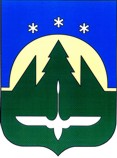 Городской округ Ханты-МансийскХанты-Мансийского автономного округа – ЮгрыПРЕДСЕДАТЕЛЬ ДУМЫ ГОРОДА ХАНТЫ-МАНСИЙСКАПОСТАНОВЛЕНИЕот 28 декабря 2021 года                 	                              	                                     № 29Об очередном заседанииДумы города Ханты-Мансийскаседьмого созыва1. Провести  очередное  заседание  Думы города Ханты-Мансийска седьмого созыва 28 января 2022 года в 1000 час.2. Включить в проект повестки дня очередного заседания Думы города Ханты-Мансийска следующие вопросы:2.1. Об обеспечении охраны общественного порядка и борьбе                                    с преступностью в городе за 2021 год.Вносит МО МВД России «Ханты-Мансийский».2.2. Об итогах реализации национальных проектов на территории города Ханты-Мансийска в 2021 году.Вносит Глава города Ханты-Мансийска.2.3. Об установлении меры поддержки граждан, заключивших договор                   о целевом обучении по программам высшего образования с Департаментом образования Администрации города Ханты-Мансийска.Вносит Глава города Ханты-Мансийска.        2.4. О контрольно-счетном органе муниципального образования  – Счетной палате города Ханты-Мансийска.Вносит Счетная палата города Ханты-Мансийска.2.5. О деятельности Думы города Ханты-Мансийска за 2021 год.Вносит Дума города Ханты-Мансийска.2.6. Разное.3. Ответственным за подготовку указанных в пункте 2 настоящего постановления вопросов представить в организационное управление аппарата Думы города Ханты-Мансийска проекты документов, согласованные                               в установленном  порядке, в полном объеме (один экземпляр в оригинале,                один – электронный вариант, три в копии), заблаговременно до дня заседания комитетов и комиссий, не позднее 17 января 2022 года.4.Проекты документов по вопросам, не указанным  в пункте 2 настоящего постановления, вносятся не позднее 17 января 2022 года. 5.В случае неподготовленности вопроса к указанному сроку ответственным представить соответствующую информацию в организационное управление аппарата Думы города Ханты-Мансийска.Председатель Думыгорода Ханты-Мансийска			                                         К.Л. Пенчуков